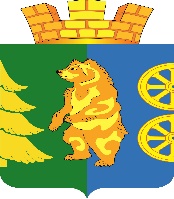 АДМИНИСТРАЦИЯКУЖЕНКИНСКОГО ГОРОДСКОГО ПОСЕЛЕНИЯБОЛОГОВСКОГО РАЙОНАТВЕРСКОЙ ОБЛАСТИРАСПОРЯЖЕНИЕ«15» ноября 2021 г                    пгт. Куженкино                               № 12-р«О внесении проекта бюджетаКуженкинского городского поселенияна 2022 год и на плановый период 2023-2024 годовв Совет депутатов Куженкинского городского поселения»       В соответствии с Положением о бюджетном процессе в Куженкинском городском поселении, утверждённым решением Совета депутатов Куженкинского городского поселения от 30.04.2014 г. № 47.1, внести проект бюджета Куженкинского городского поселения на 2022 год и на плановый период 2023-2024 годов с документами и материалами, представляемыми одновременно с проектом бюджета, на рассмотрение в Совет депутатов Куженкинского городского поселения.Глава МО«Куженкинское городское поселение»                           О.П. Кузьмин